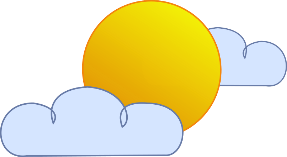 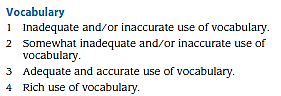 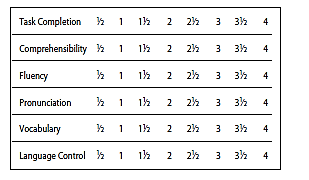 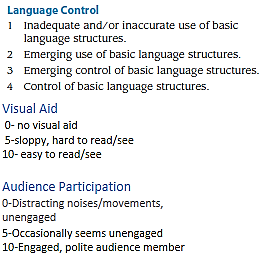 El pronóstico en EspañolYou are the meteorologist presenting the forecast on the “news”.   Your task is to make a week long weather forecast for a specific location.  1. Needs to include:     a. 5 days of weather, including the date.     b. 4 different ways to describe the weather.     c. Suggested activities for 3 days based on the weather and location.     d. MUST submit a WRITTEN COPY.3. Must be completely in Spanish4. Must use known vocabulary (don't use translators!) 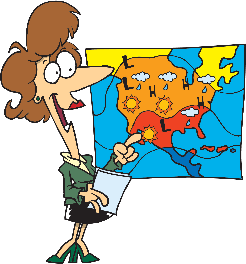 5. Visual aid may be aa. Posterb. Videoc. PowerPointd. Props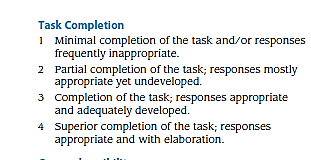 El pronóstico en EspañolYou are the meteorologist presenting the forecast on the “news”.   Your task is to make a week long weather forecast for a specific location.  1. Needs to include:     a. 5 days of weather, including the date.     b. 4 different ways to describe the weather.     c. Suggested activities for 3 days based on the weather and location.     d. MUST submit a WRITTEN COPY.3. Must be completely in Spanish4. Must use known vocabulary (don't use translators!) 5. Visual aid may be aa. Posterb. Videoc. PowerPointd. Props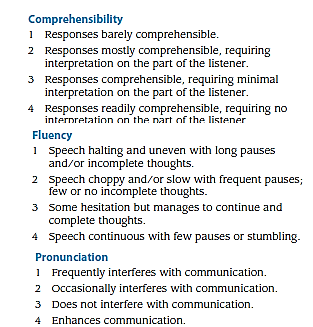 El pronóstico en EspañolYou are the meteorologist presenting the forecast on the “news”.   Your task is to make a week long weather forecast for a specific location.  1. Needs to include:     a. 5 days of weather, including the date.     b. 4 different ways to describe the weather.     c. Suggested activities for 3 days based on the weather and location.     d. MUST submit a WRITTEN COPY.3. Must be completely in Spanish4. Must use known vocabulary (don't use translators!) 5. Visual aid may be aa. Posterb. Videoc. PowerPointd. Props